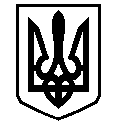 У К Р А Ї Н АВАСИЛІВСЬКА МІСЬКА РАДАЗАПОРІЗЬКОЇ ОБЛАСТІсьомого скликаннясорок друга  сесіяР  І  Ш  Е  Н  Н  Я 30 травня  2018                                                                                                                 № 13Про поновлення договору про встановлення земельного сервітуту відносно земельної ділянки для розміщення тимчасової споруди для провадження підприємницької діяльності в м. Василівка, вул. Соборна 22 «б»,  Міськовій Т.К.	Керуючись ст.26  Закону України «Про місцеве самоврядування в Україні»,  ст.ст.12,98,99,100,101,102,122 Земельного кодексу України, Законами України «Про державний земельний кадастр»,  «Про внесення змін до деяких законодавчих актів України  щодо розмежування земель державної та комунальної власності»,  розглянувши заяву Міськової Тетяни Костянтинівни, що мешкає в м. Василівка, пров. Космічний 4, про поновлення договору про встановлення земельного сервітуту відносно земельної ділянки  м. Василівка, вул. Соборна 22 «б», для розміщення  тимчасової споруди для провадження підприємницької діяльності,     Василівська міська радаВ И Р І Ш И Л А :	1. Поновити Міськовій Тетяні Костянтинівні   терміном на один рік  з моменту закінчення договору про встановлення земельного сервітуту відносно земельної ділянки, кадастровий номер 2320910100:05:048:0156, площею 0,0035 га  для розміщення  тимчасової споруди для провадження підприємницької діяльності (згідно  КВЦПЗ - землі житлової та громадської забудови, 03.07- для будівництва та обслуговування будівель торгівлі) в м. Василівка, вул. Соборна 22 «б».	2. Зобов’язати Міськову Тетяну Костянтинівну  в місячний термін укласти з Василівською міською радою  додаткову угоду до договору  про встановлення земельного сервітуту  від 17 квітня 2018  року, право користування (сервітут) зареєстровано  14 травня 2018 року за № 26222816 відносно земельної ділянки площею 0,0035 га для розміщення  тимчасової споруди для провадження підприємницької діяльності в м. Василівка, вул. Соборна 22 «б».	 3. Зобов’язати Міськову Тетяну Костянтинівну  зареєструвати поновлення договору   відповідно до вимог  Закону України «Про  державну реєстрацію прав на нерухоме майно та їх обмежень».4. Контроль за виконанням цього рішення покласти на постійну комісію міської ради з питань земельних відносин та земельного кадастру, благоустрою міста та забезпечення екологічної безпеки життєдіяльності населення.Міський голова                                                                                                     Л.М. Цибульняк